Application Form for Physilogical field toolsPart 1 : General InformationProject leader Contact person for all correspondence (if different)Collaborators (if different)Part 2: Access to the infrastructureWhich device of the Physilogical field tools infrastructure are you interested in? The infrastructure includes specific laboratory and field equipment for the research of key physiological characteristics of plants, such as photosynthesis (gas-exchange systems and fluorimeters), equipment for the research of the content of plant pigments and enzymes (chromatography, electrophoresis, spectrophotometry). The infrastructure also includes systems for measuring transpiration using the sap-flow method, equipment for the research of spectral-optical properties of leaves (spectroradiometer), measuring leaf area, root scanners, automatic dendrometers.Please describe them (the type of equipment; the type of plant to be measured; parameters measured; measurement interval; time period).Part 3: The device/ equipmentAre you interested in installing a certain type of equipment within the existing infrastructure? (If there are more devices/equipment, please, copy the following paragraph as needed.)State which device it is:Number of devices:Requirements associated with the installation of the device (access to electricity, etc.):Technical information about the device (power consumption, maintenance requirements, etc.):Weight (of one) device:The place where the device is supposed to be installed, its height (or more heights):Please attach the photo of the device:Do you require any sort of assistance from the CzechGlobe technical personnel? Please describe.Part 4:  Project description (narrative)4.1	Abstract of the project: If the project is accepted, it might be published on the CzechGlobe website or otherwise published. Please make this summary understandable to a general and non-scientific audience. (max. 400 words)4.2	Description of the project (aims, methodology, outcomes; max. 1000 words):4.3	Is the project connected with / (co-)financed from a grant (e.g. EU grant, public subsidy)?Yes / No4.3.1. Name of the grant and funding body:4.4		Do you see a potential for financing this proposed research cooperation from any research or similar funding and would you be interested in this kind of project cooperation with CzechGlobe?Yes / No4.4.1 If yes, please specify:4.5	Is any part of the project covered by confidentiality?Yes / No4.5.1 If yes, please specify and give the reasons for confidentiality:All information provided during the open access decision process will be treated confidentially. If more details are needed, you will be contacted by the CzechGlobe staff.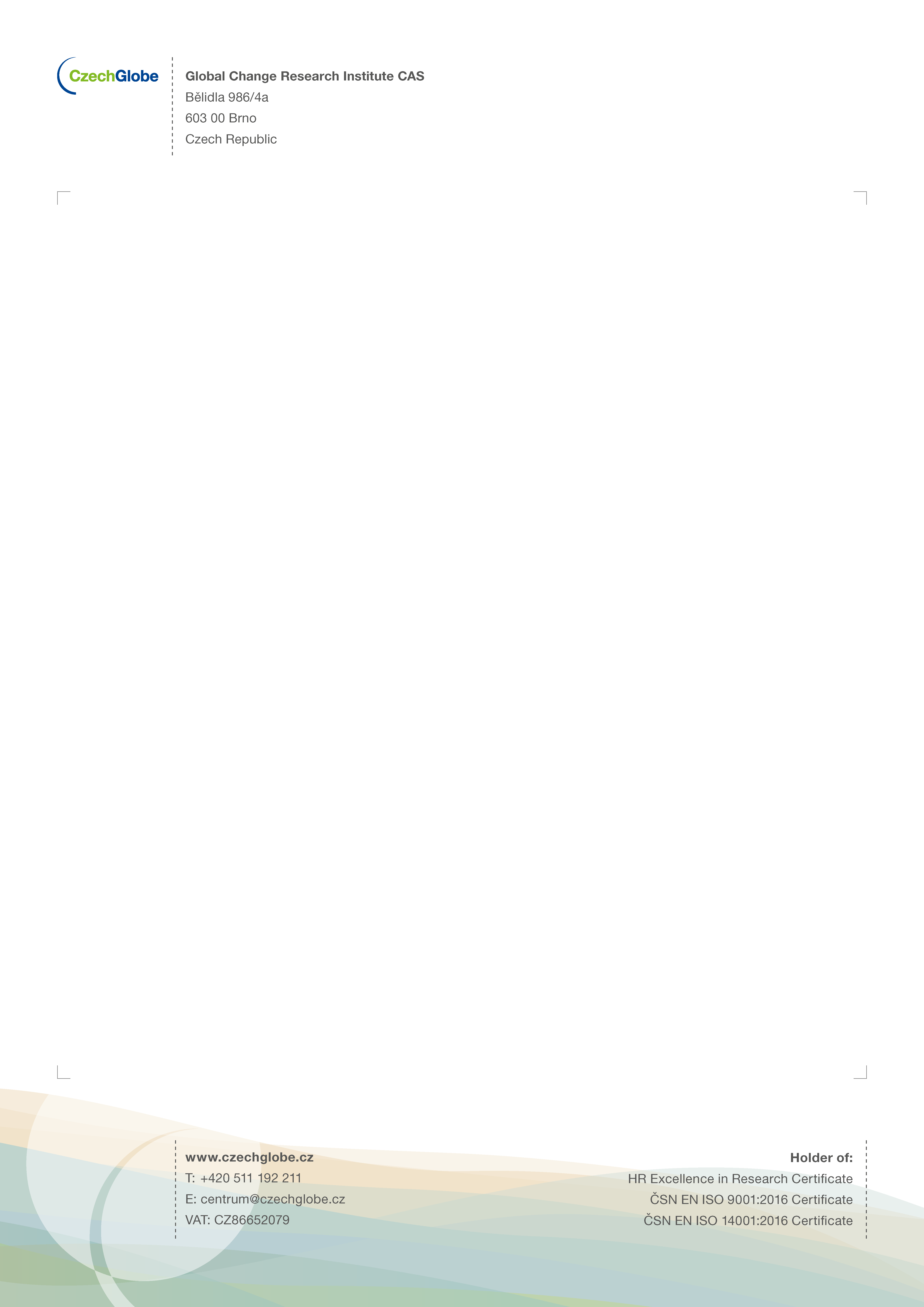 Project title (characterising the scope of application)Project acronym (optional)Start date (expected)End date (expected)TitleFirst nameLast nameJob titleOrganisation nameDepartmentE-mailPhone numberAddressCityPostal codeCountryWWWTitleFirst nameLast nameJob titleOrganisation nameDepartmentE-mailPhone numberAddressCityPostal codeCountryWWWTitleFirst nameLast nameJob titleOrganisation nameDepartmentE-mailPhone numberAddressCityPostal codeCountryWWW